Pedro Vigne  *  1670 - 1740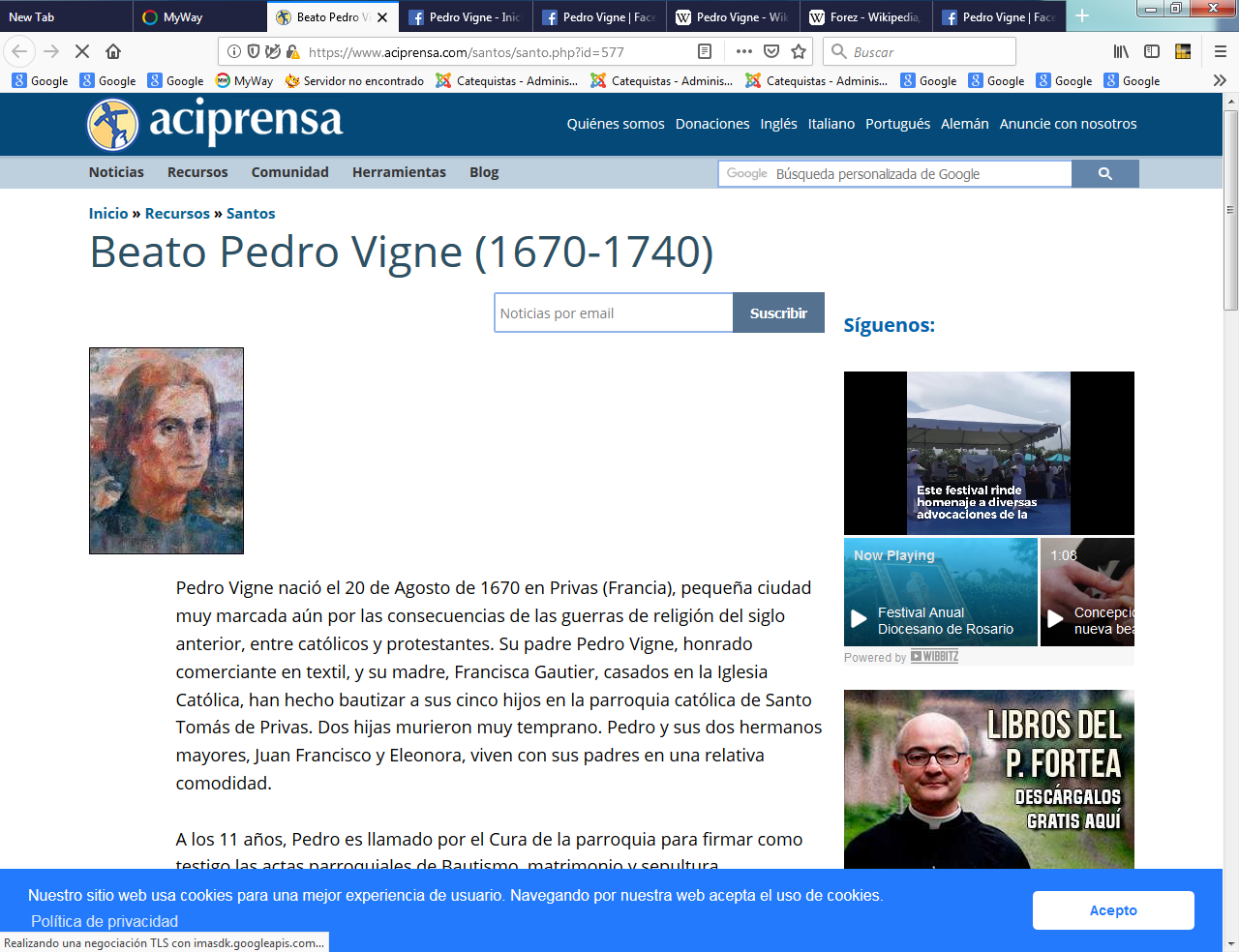    De este hombre entusiasmado por el culto a la Sagrada Eucaristía se puede aprender el amor a la oración y lo importante  que es unir la plegaria a la catequesis. Le gustaba rezar como apoyo a sus catequesis y sermones. Es lo que de cuando en cuando debe hacer el catequista: enseñar a descubrir a Jesús en medio de los que educa, hablando con el Señor. La fe no se educa con palabras, sino con experiencias de oración.      El Beato Pedro Vigne (Pierre Vigne en francés) (20 de agosto de 1670 Privas - 8 de julio de 1740 Rencurel), sacerdote de Ardecha. Fundador de la Congregación de las Religiosas del Santísimo Sacramento (Religiosas Sacramentinas) (Congrégation des Sœurs du Saint-Sacrement en francés)     Nació en Privas en el seno de una familia de comerciantes de telas, ​ en una época todavía profundamente marcada por las secuelas de las Guerras de religión de Francia del siglo anterior entre católicos y protestantes   Recibió una educación y una enseñanza de calidad. El párroco se fijó en su piedad cuando Pierre tenía 11 años de edad. Al final de la adolescencia, dándose cuenta de la importancia que tenía en su vida la Eucaristía, entró en 1690 en el seminario sulpiciano de Viviers.     Pedro Vigne fue ordenado sacerdote el 18 de septiembre de 1964 en Bourg-Saint-Andéol y fue enviado como vicario a Saint-Agrève. Congenió a la perfección con el cura párroco, y fue una persona muy cercana a su parroquianos. El misionero     Sin embargo, sentía otra llamada. Deseaba particularmente ser misionero entre los pobres, los modestos. En 1700 entró en la Congregación de la Misión de Lyon en donde recibió una sólida formación en lo que respecta a las misiones populares y la acogida a los pobres. Empezó entonces a recorrer pueblos y ciudades para evangelizar a las gentes. En 1706 dejó de buen grado la Congregación de la Misión y se hizo misionero itinerante, de acuerdo con sus superiores jerárquicos.    De esta manera, durante más de treinta años, halló los caminos del Vivarés, del Delfinado, del Forez y del Hérault, hasta la Alta Saboya y el Alto Garona. Predicaba, confesaba, celebraba la Misa, administraba el Santo Sacramento, enseñando a los fieles la adoración y la veneración a María, madre de Jesús, siguiendo el ejemplo de Juan Francisco Régis.     Siempre atento para discernir a través de los acontecimientos la voluntad del Señor sobre su vida, se siente llamado a vivir otra cosa. Al principio su itinerario espiritual parece ser un poco vacilante, pero se hará cada vez más firme y seguro. Su deseo de ser misionero entre la gente sencilla le decide a entrar en la Congregación de los Lazaristas, en Lyon, en 1700. Allí recibe una sólida formación a la pobreza y a las «misiones populares» y empieza a recorrer pueblos y ciudades con sus compañeros para evangelizar al pueblo cristiano. En 1706 deja voluntariamente a los Lazaristas.   Más que nunca le mueve la pasión de las almas, sobre todo la gente de los pueblos y caseríos. Después de un breve tiempo de búsqueda, su vocación se delinea con firmeza y adquiere un rumbo firme. Pedro será «misionero itinerante», aplicando su propio método pastoral a la vez que somete siempre su ministerio a la autorización de sus superiores jerárquicos.   Incansablemente, y durante más de treinta años, recorre, andando o a caballo los caminos del Vivarais, del Dauphiné y más aún. Para hacer conocer, amar y servir a Jesucristo se enfrenta con el cansancio de los viajes y el rigor del clima. Predica, visita a los enfermos, catequiza a los niños, administra los sacramentos y va hasta llevar a hombros «su» confesionario para estar siempre dispuesto a ofrecer la misericordia de Dios. Celebra la Misa, expone al Santísimo, enseña a los fieles a adorar. María, «Hermoso sagrario de Dios entre los hombres» tiene también un lugar de predilección en su oración y enseñanza.El fundador   En 1712, Pedro Vigne llega a Boucieu-le-Roi. Este pueblo, cuya topografía le hizo pensar en Jesusalén, le gustó de inmediato. En 1714 edificó un Vía Crucis al que llamó El Gran Viaje (Le Grand Voyage en francés). Tenía 30 estaciones con capillas, según el camino seguido por Jesús de Nazaret en la pasión, de La Última Cena a Pascua. Bautizó con el nombre de Cédron a un torrente que bajaba de la montaña.3​ Este Vía Crucis lo recorre aún la gente del lugar el día de Viernes Santo.     De marzo a junio de 1715, predica una misión en Burzet y aprovecha para restaurar el Via Crucis que ya existía. Pensó en hacer una Congregación a la que llamaría de las Religiosas del Santísimo Sacramento. Por eso fijó su residencia en Boucieu-le-Roi, a donde volvía entre una misión y la siguiente.    En 1713, una joven de Nozières le pidió que le aconsejara sobre su posible vocación. A partir de 1715 ya son unas siete jóvenes, y luego se unen más, y toman el nombre de Religiosas del Santísimo Sacramento.  El 30 de noviembre de 1715, en la iglesia de Boucieu-le-Roi, Pedro les puso la cruz y el hábito religioso, invitándolas a adorar a Jesús, presente en la Eucaristía y a vivir hermanadas y en congregación. Les confió la tarea de enseñar a las jóvenes y creó escuelas regidas por estas religiosas. También se les confió la tarea de acompañar a los peregrinos por el nuevo Vía Crucis, para que les pudieran ayudar a rezar y a meditar.     Enseguida la pequeña congregación creció y se instaló en el castillo de Boucieu-le-Roi, ua vieja fortificación que dominaba el pueblo. Las primeras Religiosas del Santísimo Sacramento profesaron sus votos el 8 de septiembre de 1722. Después, la congregación creció y se extendió a la Provenza y al Delfinado.   La Revolución francesa dispersó a las religiosas, que continuaron con sus obras de caridad en la clandestinidad. Pudieron reorganizarse en 1804, en primer lugar en Romans-sur-Isère. En 1901 las religiosas se retiran de las escuelas y de los hospitales donde ejercían su ministerio.     El Padre Vigne fundó la Cofradía del Rosario en 1712.  En 1719 fundó la Cofradía de las Penitencias Blancas (con rigurosas reglas de vida) ​ que llegó a tener unos cuarenta miembros en Boucieu-le-Roi pero que fue barrida por la Revolución.    El Padre Vigne tenía la costumbre de ir regularmente a Lyon para visitar a sus viejos maestros de San Sulpicio y de volver a encontrarse con su confesor y con su director espiritual. Atraído por la espiritualidad eucarística de los Sacerdotes del Santo Sacramento,6​ fue admitido en esta sociedad sacerdotal el 25 de enero de 1724 en Valence (Drôme), y se benefició de su ayuda, tanto espiritual como temporal.     A los 70 años acusaba ya los efectos del cansancio. En el transcurso de una misión en Rencurel, en las montañas del Vercors, un fuerte malestar le obligó a interrumpir su predicación. A pesar de todos sus esfuerzos para celebrar aún la Eucaristía y exhortar a los fieles a vivir el amor a Jesús, se dio cuenta que su fin se acercaba, expresó todavía su inmenso ardor misionero y entró en profunda oración. Un sacerdote, y dos Hermanas llegadas rápidamente, acompañaron sus últimos momentos. El 8 de Julio de 1740 se reúnió con Aquel que tanto amó, adoró y sirvió. Su cuerpo fue transportado a Boucieu donde descansa aún en la pequeña iglesia.  Fue el 8 de julio de 1740. Su cuerpo se llevó a Boucieu-le-Roi donde fue inhumado en una capilla de la iglesia. Pedro Vigne fue beatificado por el Papa Juan Pablo II el 3 de octubre de 2004      Un museo de Boucieu-le-Roi muestra la historia de Pierre Vigne y de sus Religiosas del Santísimo Sacramento. Expone varios objetos que fueron testigos de la fe y de la vida diaria de diversas épocas    Las Religiosas Sacramentinas han recuperado las misiones originales de educación y enseñanza, catequésis y pastoral.   En 1906 se marchan de Romans-sur-Isère para ir a instalarse a Valence (Drôme) donde continúan.  Sus escritos    A pesar de haber tenido una vida plenamente dedicada al servicio de Dios y de su prójimo, el Padre Vigne escribió numerosas obras: normas de vida, obras espirituales, meditaciones sobre el libro más bello que es Jesucristo sufriendo y muriendo en la Cruz. 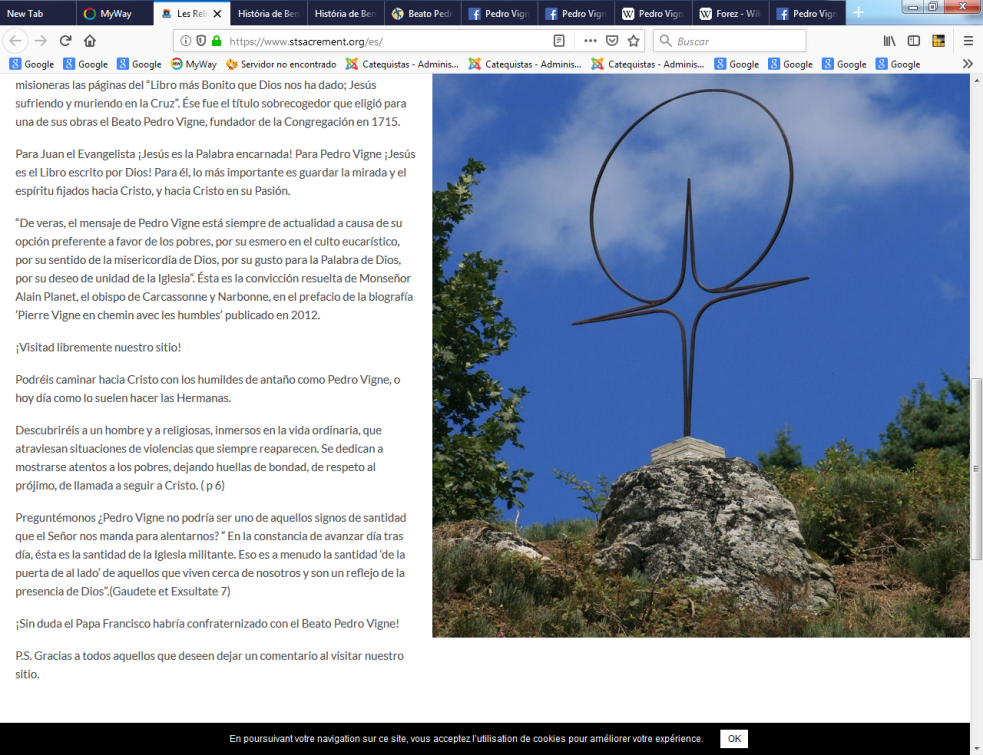 